Схема планировочной организации земельного участка с кадастровым номером 47:23:0407003:285,  расположенного по адресу: Ленинградская область, Гатчинский район, п.Кобринское, ул.Центральная, д.15  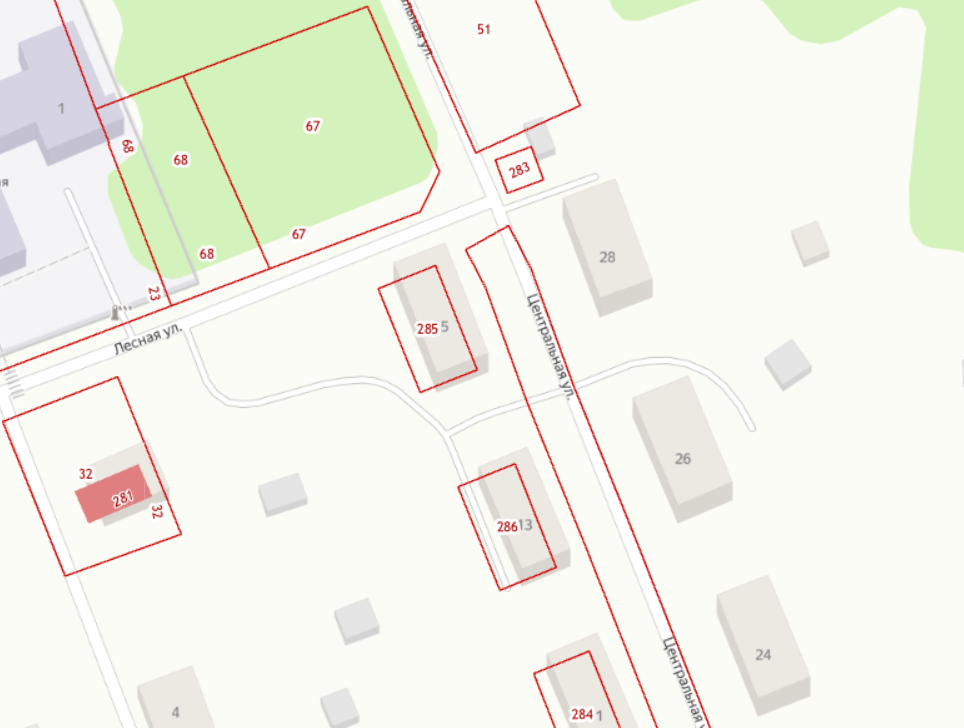 Условные  обозначения:- земельный участок с кадастровым номером47:23:0407003:285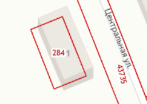 